POVJERENSTVO ZA OSIGURAVANJE I UNAPREĐIVANJE KVALITETEKLASA: 602-04/23-04/35	URBROJ: 2158-83-06-23-8Osijek, 29. studenog 2023. godineZAPISNIKs 1. sjednice Povjerenstva za osiguravanje i unapređivanje kvalitete u akademskoj godini  2023./2024. održane 22. studenog 2023. godine u učionici 31 s početkom u 12.15 h. Sjednici su se odazvali: izv. prof. dr. sc. Ivana Jozić, predsjednica Povjerenstva, predstavnica nastavnika, doc. dr. sc. Ana Babić Čikeš, predstavnica nastavnika, izv. prof. dr. sc. Ana Mikić Čolić, predstavnica nastavnika, izv. prof. dr. sc. Anita Papić, predstavnica nastavnika, Damir Sekulić, asistent, predstavnik asistenata, Izabela Jagačić, predstavnica studenata, Marijana Mlinarević, predstavnica administrativnog osoblja i doc. dr. sc. Dragana Božić Lenard, Fakultet elektrotehnike, računarstva i informacijskih tehnologija Osijek, predstavnica vanjskih dionika (virtualno)Sjednici se nisu odazvali: Ljiljana Pintarić, asistentica, predstavnica asistenata (ispričala se, bolest), dr. sc. Mia Filipov, asistentica, predstavnica asistenata (ispričala se, službeno spriječena), Marija Viljušić, prof., stalni sudski tumač za njemački i engleski jezik, predstavnica vanjskih dionika (ispričala se, službeno spriječena), Luka Prpić, predstavnik studenata, Mihael Cojić, predstavnik studenataNa sjednici je bila i Kristina Jurić iz Ureda za kvalitetu.Za sjednicu je predložen sljedeći dnevni red:Prihvaćanje Plana rada POUK-a u ak. god. 2023./2024.Prihvaćanje Godišnjeg izvješća o radu POUK-a u ak. god. 2022./2023.Prihvaćanje Izvješća o mentorskom sustavu na Filozofskom fakultetu u Osijeku za ak. god. 2022./2023.Budućnost Biltena Sustava za osiguravanje kvalitete na Filozofskom fakultetu u OsijekuPromidžba studijskih programa na mrežnim stranicama ustrojstvenih jedinica Dvostruko ocjenjivanje(dosadašnja praksa i eventualni prijedlozi novih načina)Raznokoji je jednoglasno usvojen.AD. 1. Plan rada POUK-a za akademsku godinu 2023./2024. jednoglasno je usvojen.AD. 2.  Godišnje izvješće o radu POUK-a u akademskoj godini 2022./2023. jednoglasno je prihvaćeno.AD. 3. Izvješće o mentorskom sustavu na Filozofskom fakultetu u Osijeku za ak. god. 2022./2023. jednoglasno je prihvaćeno. Na temu mentorskog sustava općenito razvila se diskusija o tome da je još uvijek primjetan otpor kod nekih kolega-nastavnika prema mentorskom sustavu, jer smatraju da je nepotreban. Prema mišljenju kolegice studentske predstavnice mentorstvo je najvažnije na 1. godini prijediplomskoga studija, a samostalnost studenata u rješavanju različitih pitanja raste s godinama studija. U Uredu za kvalitetu, koji obrađuje mentorska izvješća, primijećen je nesklad između broja mentora i broja izvješća. Neke ustrojbene jedinice još uvijek nemaju podatke o mentorstvu na svojim mrežnim stranicama, što nažalost potvrđuje da se ovakva praksa ponavlja već godinama. Stav je Povjerenstva za kvalitetu da Upravi Fakulteta treba poslati podatke o mentorskim izvješćima koja nisu stigla u zadanom roku. Povjerenstvo je još jednom napomenulo da je mentorski sustav obveza koju su sva sveučilišta preuzela pristupanjem Bolonjskom procesu.AD. 4. Što se tiče Biltena Sustava za kvalitetu Povjerenstvo za kvalitetu smatra da je to dobar i koristan medij u kojemu se mogu obraditi aktualne teme iz života akademske zajednice te ga ponuditi užoj i široj akademskoj publici na čitanje i informiranje te zainteresiranoj široj zajednici. Bilten može biti tematsko izdanje, a tema jednog broja može biti pr. Tjedan karijera ili nešto drugo (Erasmus- i Ceepus-programi za mobilnost nastavnika i studenata, gostujuća predavanja, Dani otvorenih vrata). Autori priloga mogu biti nastavnici i studenti, a Ured za kvalitetu vršio bi uredničku funkciju, dok bi lektura priloga bila povjerena stručnoj osobi.AD. 5. Promidžba je studijskih programa vrlo ozbiljan i odgovoran posao koji zahtijeva istraživanje uzroka, dobro pripremljenu strategiju i angažman vanjskih marketinških stručnjaka. Ne samo da su prijediplomski jednopredmetni studiji Hrvatskog jezika i književnosti i Njemačkog jezika i književnosti suočeni s vrlo malim ili nikakvim interesom, što bi se moglo odraziti i na nedostatnu normu nastavnika, nego se taj problem uočava primjerice i na diplomskom studiju Informatologije. AD. 6. Povjerenstvo za kvalitetu odlučilo je rapravljati o ovoj točki na idućoj sjednici.AD. 7. Pod točkom Razno Povjerenstvo za kvalitetu zamolilo je studentske predstavnike da preuzmu grafičku doradu brošure o akademskom dopisivanju na hrvatskom i engleskom jeziku, a brošura bi trebala biti dostupna na mrežnoj stranici Fakulteta svim zainteresiranim. Predstavnica studenata spomenula je da na hodnicima Fakulteta nedostaje stolica i visokih stolova koji su bili na raspolaganju studentima tijekom pauza između predavanja. Također je predloženo da se na betoniranom dijelu stražnjeg dvorišta proširi već postojeće parkiralište za bicikle te da se nadogradi nadstrešnica. Povjerenstvo je zaprimilo upit studenata o mogućnosti korištenja nastavničkog dijela kantine onda kada u studentskom dijelu nema mjesta. O svim navedenim prijedlozima pod svim točkama Povjerenstvo će sastaviti preporuku i poslati je Upravi Fakulteta, a u njima će postaviti i pitanje što je s prošlogodišnjim preporukama i zamoliti za obrazloženo pismeno očitovanje što je od toga uvaženo, a što ne.Sjednica je završila u 13.10 h.							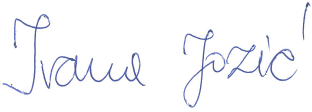 Zapisnik sastavila:  izv. prof. dr. sc. Ivana Jozić, predsjednica POUK-a